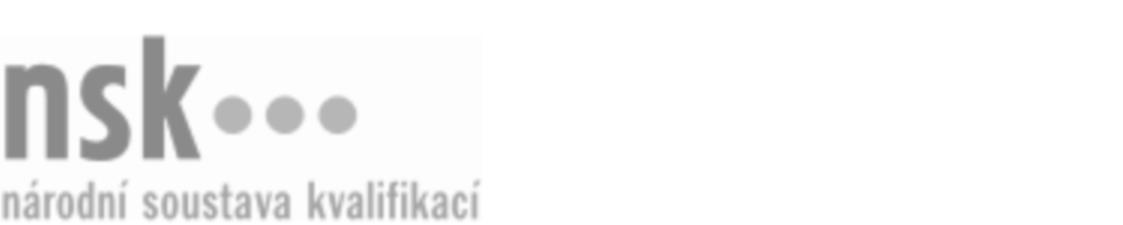 Autorizované osobyAutorizované osobyAutorizované osobyAutorizované osobyAutorizované osobyAutorizované osobyVýrobce a opravář / výrobkyně a opravářka trsacích a drnkacích hudebních nástrojů (kód: 33-040-M) Výrobce a opravář / výrobkyně a opravářka trsacích a drnkacích hudebních nástrojů (kód: 33-040-M) Výrobce a opravář / výrobkyně a opravářka trsacích a drnkacích hudebních nástrojů (kód: 33-040-M) Výrobce a opravář / výrobkyně a opravářka trsacích a drnkacích hudebních nástrojů (kód: 33-040-M) Výrobce a opravář / výrobkyně a opravářka trsacích a drnkacích hudebních nástrojů (kód: 33-040-M) Výrobce a opravář / výrobkyně a opravářka trsacích a drnkacích hudebních nástrojů (kód: 33-040-M) Autorizující orgán:Ministerstvo průmyslu a obchoduMinisterstvo průmyslu a obchoduMinisterstvo průmyslu a obchoduMinisterstvo průmyslu a obchoduMinisterstvo průmyslu a obchoduMinisterstvo průmyslu a obchoduMinisterstvo průmyslu a obchoduMinisterstvo průmyslu a obchoduMinisterstvo průmyslu a obchoduMinisterstvo průmyslu a obchoduSkupina oborů:Zpracování dřeva a výroba hudebních nástrojů (kód: 33)Zpracování dřeva a výroba hudebních nástrojů (kód: 33)Zpracování dřeva a výroba hudebních nástrojů (kód: 33)Zpracování dřeva a výroba hudebních nástrojů (kód: 33)Zpracování dřeva a výroba hudebních nástrojů (kód: 33)Povolání:Výrobce a opravář trsacích a drnkacích hudebních nástrojůVýrobce a opravář trsacích a drnkacích hudebních nástrojůVýrobce a opravář trsacích a drnkacích hudebních nástrojůVýrobce a opravář trsacích a drnkacích hudebních nástrojůVýrobce a opravář trsacích a drnkacích hudebních nástrojůVýrobce a opravář trsacích a drnkacích hudebních nástrojůVýrobce a opravář trsacích a drnkacích hudebních nástrojůVýrobce a opravář trsacích a drnkacích hudebních nástrojůVýrobce a opravář trsacích a drnkacích hudebních nástrojůVýrobce a opravář trsacích a drnkacích hudebních nástrojůKvalifikační úroveň NSK - EQF:44444Platnost standarduPlatnost standarduPlatnost standarduPlatnost standarduPlatnost standarduPlatnost standarduStandard je platný od: 21.10.2022Standard je platný od: 21.10.2022Standard je platný od: 21.10.2022Standard je platný od: 21.10.2022Standard je platný od: 21.10.2022Standard je platný od: 21.10.2022Výrobce a opravář / výrobkyně a opravářka trsacích a drnkacích hudebních nástrojů,  29.03.2024 7:29:26Výrobce a opravář / výrobkyně a opravářka trsacích a drnkacích hudebních nástrojů,  29.03.2024 7:29:26Výrobce a opravář / výrobkyně a opravářka trsacích a drnkacích hudebních nástrojů,  29.03.2024 7:29:26Výrobce a opravář / výrobkyně a opravářka trsacích a drnkacích hudebních nástrojů,  29.03.2024 7:29:26Strana 1 z 2Autorizované osobyAutorizované osobyAutorizované osobyAutorizované osobyAutorizované osobyAutorizované osobyAutorizované osobyAutorizované osobyAutorizované osobyAutorizované osobyAutorizované osobyAutorizované osobyK této profesní kvalifikaci nejsou zatím přiřazeny žádné autorizované osoby.K této profesní kvalifikaci nejsou zatím přiřazeny žádné autorizované osoby.K této profesní kvalifikaci nejsou zatím přiřazeny žádné autorizované osoby.K této profesní kvalifikaci nejsou zatím přiřazeny žádné autorizované osoby.K této profesní kvalifikaci nejsou zatím přiřazeny žádné autorizované osoby.K této profesní kvalifikaci nejsou zatím přiřazeny žádné autorizované osoby.Výrobce a opravář / výrobkyně a opravářka trsacích a drnkacích hudebních nástrojů,  29.03.2024 7:29:26Výrobce a opravář / výrobkyně a opravářka trsacích a drnkacích hudebních nástrojů,  29.03.2024 7:29:26Výrobce a opravář / výrobkyně a opravářka trsacích a drnkacích hudebních nástrojů,  29.03.2024 7:29:26Výrobce a opravář / výrobkyně a opravářka trsacích a drnkacích hudebních nástrojů,  29.03.2024 7:29:26Strana 2 z 2